                                  Муниципальный этап Всероссийского конкурса 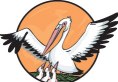                                                              «Учитель года России – 2018»                              Конкурсное испытание «Эссе»   Кисельникова А.В., учитель физической культуры МОБУ СОШ № 4Школа моей мечтыПроходит день, за ним другой,  мелькают дни, часы, минуты, время мобильного века неутомимо и стремительно бежит вперед.  Жизнь расставляет свои приоритеты, а так хочется попытаться разглядеть в потоке каждодневной суеты что-то важное, полезное, главное и не очень.Листаю свои дневники, несколько тетрадок  с записями о жизни, заметками, размышлениями. Нет, это не мемуары, конечно.  Так  - мои наблюдения, сомнения и мечты.  И вдруг понимаю: получился сюжет. Сюжет жизни учителя.  Сюжет  о школе, об учениках, о себе, о прошлом  и будущем.Перелистываю страницы дневника, словно перелистываю страницы жизни. 2000 год. Мне 15 лет.  Вся моя жизнь, начиная с детства,  связана с физкультурой и спортом. Мне нравилось бегать, прыгать, играть в спортивные игры.   Если в начале жизненного пути вы встретились с умными и справедливыми людьми, считайте, что вам повезло. Если же эти люди оказались вашими наставниками, вам повезло вдвойне.  Мне с наставником повезло. Сельская школа. И вот они, первые результаты, за которые я говорю спасибо…2007 год.   Мой первый урок.  Дети изучают меня, привыкают ко мне.  По - моему, контакт установлен. Душа трепещет, вот оно понимание: о чем мечтала – сбылось!  И новое откровение: ведь я не только учитель, но и тренер, и психолог, и воспитатель…Это трудно, очень трудно.Мне кажется, что я попала в нужное время и в нужное место. В конце концов, мало кто из моих сверстников и даже коллег может похвастаться таким позитивом,  получаемым от работы, и желанием вернутся к ней вновь. 2014 год. Листаю дневник: уроки, занятия, секция, соревнования, уроки…  В школе события происходят с такой скоростью, что напоминают калейдоскоп. Жизнь здесь не замирает ни на мгновение! И ясно приходит осознание - школа моей мечты рождается сейчас!  Будущее – это результат. В конечном счете,  конечный результат – это всего лишь результат. Главное не в цифрах, оборудовании, компьютерах и высоких  технологиях. Главное - это то - что происходит каждый день, на каждом уроке с каждым из нас, учителем, учеником.Урок,  перемена,  опять урок… Калейдоскоп школьных событий, рисунок которого зависит только от меня. Как сложить его правильно, чтобы было красиво?2018 год.  Смотрю на детей, когда они входят в спортивный зал. Мой урок физической культуры - это частичка счастливой жизни ребенка. Уходят на второй план неудачи, забывается двойка по физике и невыученные теоремы, глаза радостно сияют: можно прыгать, бегать, скакать и кувыркаться.  И за это ещё похвалят! Приятно видеть, как неуклюжие ученики становятся крепче и увереннее, превращаясь в умелых и ловких юношей  или  грациозных девушек. Движение укрепляет их, а главное, несет здоровье и радость. А это очень важно для их будущего. Мечты сбываются.  Три часа физической культуры в современной школе – это хорошо. Для школы будущего – этого мало.  И снова звенит звонок - урок окончен. Но завтра опять урок и послезавтра урок, и  через года  - урок.   И будут они разные, но самые лучшие те, когда ученики говорят, что урок понравился.Одна из последних записей дневника. Слова президента нашей страны: «Спортивная нация – это будущее России!»  Но как сложно в век Интернета и тотальной гиподинамии вовлечь детей в спорт. На все нужно время, старание, усилия, а главное – желание самого человека быть частью этой спортивной нации. Что могу сделать я как учитель для будущего России?  Начиная с простого урока, своим примером показывать, как важно быть здоровым физически и духовно.  Очень многое еще предстоит сделать. Вновь введенные нормативы ГТО - это как первая страница новой книги, которую нужно читать внимательно, осторожно, вдумываясь в каждую строчку. Дети постоянно меняются, меняется школа, меняются стандарты, требования, условия, методы и приёмы.  Но одно останется для меня неизменным - любовь!  Любовь  к детям, к своему делу, к спорту, и все вместе для меня это – «забег на длинную дистанцию». Школа моей мечты - это место, где никто не мешает заниматься любимым делом!Переворачиваю последнюю страницу дневника. Но он не окончен. Ведь жизнь продолжается, о многом мечтается …